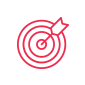 PurposeThis policy will provide guidelines to ensure that all users of information and communication technology (ICT) at  or on behalf of :understand and follow procedures to ensure the safe and appropriate use of ICT , including maintaining secure storage of informationtake responsibility to protect and maintain privacy in accordance with the service’s Privacy and Confidentiality Policyare aware that only those persons authorised by the approved provider are permitted to access ICT at the serviceunderstand what constitutes illegal and inappropriate use of ICT facilities and avoid such activities.understand and follow professional use of interactive ICT platforms, such as social media (refer to Definitions) and other information sharing platforms (refer to Definitions).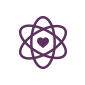 Policy StatementValues is committed to:professional, ethical and responsible use of ICT at the serviceproviding a safe workplace for management, educators, staff and others using the service’s ICT facilities and information sharing platforms safeguarding the privacy and confidentiality of information received, transmitted or stored electronicallyensuring that the use of the service’s ICT facilities complies with all service policies and relevant government legislationproviding management, educators and staff with online information, resources and communication tools to support the effective operation of the service.ScopeThis policy applies to the approved provider or persons with management or control, nominated supervisor, persons in day-to-day charge, early childhood teachers, educators, staff, students, volunteers, at . This policy does not apply to children. Where services are using ICT within their educational programs, they should develop a separate policy concerning the use of ICT by children. This policy applies to all aspects of the use of ICT including:desktop computers, laptops/notebooks, tablets, iPads, smartphonescopying, saving or distributing fileselectronic bulletins/notice boardselectronic discussion/news groupselectronic mail (email)file sharingfile storage (including the use of end point data storage devices – refer to Definitions)file transferinstant messaginginternet usageonline discussion groups and chat facilitiesportable communication devices including mobile and cordless phones.printing materialsocial media (refer to Definitions)streaming mediasubscriptions to list servers, mailing lists or other like servicesvideo conferencingviewing material electronicallyweblogs (blogs)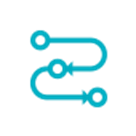 ProceduresRefer to Attachment 1 for the following procedures Email usageDigital storage of personal and health informationData back upPassword management 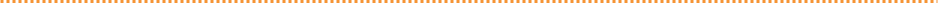 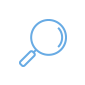 Background and LegislationBackgroundThe ICT environment is continually changing. Early childhood services now have access to a wide variety of technologies via fixed, wireless and mobile devices. While ICT is a cost-effective, timely and efficient tool for research, communication and management of a service, there are also legal responsibilities in relation to information privacy, security and the protection of employees, families and children.State and federal laws, including those governing information privacy, copyright, occupational health and safety, anti-discrimination and sexual harassment, apply to the use of ICT (refer to Legislation and standards). Illegal and inappropriate use of ICT resources includes pornography, fraud, defamation, breach of copyright, unlawful discrimination or vilification, harassment (including sexual harassment, stalking and privacy violations) and illegal activity, including illegal peer-to-peer file sharing.The Victorian Government funds the State Library Victoria to deliver the Kindergarten IT Program, which provides the following services to eligible organisations:Internet connectivity for kindergartens (data connection only)Twenty email addresses per kindergartenUser support for general computer and Microsoft software enquiriesWeb hosting optionsCoordinated IT Training for eligible services including privacy and cyber safety trainingProviding advice for kindergartens purchasing new computers with the option to supply and install (kindergartens meet the purchase and installation costs)Repair of computer hardware that was provided by the Department of Education and Training through the Kindergarten IT Project roll-outLegislation and StandardsRelevant legislation and standards include but are not limited to:Broadcasting Services Act 1992 (Cth) Charter of Human Rights and Responsibilities Act 2006 (Vic)Crimes Act 1958 (Vic)Classification (Publications, Films and Computer Games) Act 1995Commonwealth Classification (Publication, Films and Computer Games) Act 1995Competition and Consumer Act 2010 (Cth)Copyright Act 1968 (Cth)Copyright Amendment Act 2006 (Cth)Cybercrime Act 2001 (Cth)Education and Care Services National Law Act 2010Education and Care Services National Regulations 2011Equal Opportunity Act 2010 (Vic)Freedom of Information Act 1982Health Records Act 2001 (Vic)Information Privacy Act 2000 (Vic)National Quality Standard, Quality Area 7: Governance and Leadership Occupational Health and Safety Act 2004 (Vic)Privacy Act 1988 (Cth)Privacy and Data Protection Act 2014 (Vic)Protected Disclosure Act 2012 (Vic)Public Records Act 1973 (Vic)Sex Discrimination Act 1984 (Cth)Spam Act 2003 (Cth)Trade Marks Act 1995 (Cth)Definitions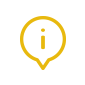 The terms defined in this section relate specifically to this policy. For regularly used terms e.g. Approved Provider, Nominated Supervisor, Notifiable Complaints, Serious Incidents, Duty of Care, etc. refer to the Definitions file of the PolicyWorks catalogue.Anti-spyware: Software designed to remove spyware: a type of malware (refer to Definitions), that collects information about users without their knowledge.Chain email: An email instructing recipients to send out multiple copies of the same email so that circulation increases exponentially.Computer virus: Malicious software programs, a form of malware (refer to Definitions), that can spread from one computer to another through the sharing of infected files, and that may harm a computer system's data or performance.Cyber safety: The safe and responsible use of technology including use of the internet, electronic media and social media in order to ensure information security and personal safety. There are three main areas of risk to safety:Content: being exposed to illegal, inappropriate or harmful materialContact: being subjected to harmful online interactions with other users (including bullying)Conduct: personal online behaviour that increases the likelihood of, or causes, harm.Defamation: To injure or harm another person’s reputation without good reason or justification. Defamation is often in the form of slander or libel.Disclaimer: Statement(s) that seeks to exclude or limit liability and is usually related to issues such as copyright, accuracy and privacy.Electronic communications: Email, instant messaging, communication through social media and any other material or communication sent electronically.Encryption: The process of systematically encoding data before transmission so that an unauthorised party cannot decipher it. There are different levels of encryption available.Endpoint data storage devices: Devices capable of storing information/data. New devices are continually being developed, and current devices include:laptopsUSB sticks, external or removable hard drives, thumb drives, pen drives and flash drivesiPods or other similar devicescameras with USB drive connectioniPhones/smartphonesPCI/PC Card/PCMCIA storage cardsPDAs (Personal Digital Assistants)other data-storage devices (CD-ROM and DVD).Firewall: The primary method of keeping a computer/network secure. A firewall controls (by permitting or restricting) traffic into and out of a computer/network and, as a result, can protect these from damage by unauthorised users.Flash drive: A small data-storage device that uses flash memory, and has a built-in USB connection. Flash drives have many names, including jump drives, thumb drives, pen drives and USB keychain drives.Information sharing platforms: Describes the exchange of data between various organisations, people and technologies This can include but no limited to Dropbox, Google Drive, Sharepoint, Skype for Business, One DriveIntegrity: (In relation to this policy) refers to the accuracy of data. Loss of data integrity may be either gross and evident (e.g. a computer disk failing) or subtle (e.g. the alteration of information in an electronic file).Malware: Short for ‘malicious software’. Malware is intended to damage or disable computers or computer systems.PDAs (Personal Digital Assistants): A handheld computer for managing contacts, appointments and tasks. PDAs typically include a name and address database, calendar, to-do list and note taker. Wireless PDAs may also offer email and web browsing, and data can be synchronised between a PDA and a desktop computer via a USB or wireless connection.Portable storage device (PSD) or removable storage device (RSD): Small, lightweight, portable easy-to-use device that is capable of storing and transferring large volumes of data. These devices are either exclusively used for data storage (for example, USB keys) or are capable of multiple other functions (such as iPods and PDAs).Security: (In relation to this policy) refers to the protection of data against unauthorised access, ensuring confidentiality of information, integrity of data and the appropriate use of computer systems and other resources.Social Media: A computer-based technology that facilitates the sharing of ideas, thoughts, information and photos through the building of virtual networks and communities. Examples can include but not limited to, Facebook, YouTube, WhatsApp, Facebook Messenger, TikTok and Instagram Spam: Unsolicited and unwanted emails or other electronic communication.USB interface: Universal Serial Bus (USB) is a widely used interface for attaching devices to a host computer. PCs and laptops have multiple USB ports that enable many devices to be connected without rebooting the computer or turning off the USB device.USB key: Also known as sticks, drives, memory keys and flash drives, a USB key is a device that plugs into the computer’s USB port and is small enough to hook onto a key ring. A USB key allows data to be easily downloaded and transported/transferred.Virus: A program or programming code that multiplies by being copied to another program, computer or document. Viruses can be sent in attachments to an email or file, or be present on a disk or CD. While some viruses are benign or playful in intent, others can be quite harmful: erasing data or requiring the reformatting of hard drives.Sources and Related Policies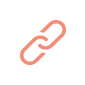 SourcesAcceptable Use Policy, DE Information, Communications and Technology (ICT) Resources: https://www.education.vic.gov.au/school/teachers/management/infrastructure/Pages/acceptableuse.aspxIT for Kindergartens: www.kindergarten.vic.gov.auRelated PoliciesCode of Conduct Compliments and ComplaintsCurriculum DevelopmentEnrolment and OrientationGovernance and Management of the ServiceOccupational Health and SafetyPrivacy and ConfidentialityStaffingEvaluation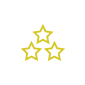 In order to assess whether the values and purposes of the policy have been achieved, the Approved Provider will:regularly seek feedback from everyone affected by the policy regarding its effectivenessmonitor the implementation, compliance, complaints and incidents in relation to this policykeep the policy up to date with current legislation, research, policy and best practicerevise the policy and procedures as part of the service’s policy review cycle, or as requirednotifying all stakeholders affected by this policy at least 14 days before making any significant changes to this policy or its procedures, unless a lesser period is necessary due to risk (Regulation 172 (2))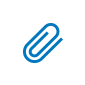 AttachmentsAttachment 1: Procedures for use of ICT at the serviceAttachment 2: Unacceptable/inappropriate use of ICT facilities Attachment 3: Social Media Guidelines Attachment 4: Authorised user agreementAttachment 5: Parent/guardian authorisation for under-age access to the  ICT facilities: 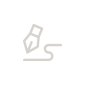 AuthorisationThis policy was adopted by the approved provider of  in May 2023REVIEW DATE: May 2024Note: Policies are regularly reviewed with updates provided by ELAA.Attachment 1. Procedures for use of ict at the serviceEmail usageContent of emails and email addresses must always be checked before sending.When sending emails to multiple recipients, care should be taken to avoid the inappropriate disclosure of email addresses to a whole group of recipients; blind copying (BCC) should be used where appropriate.Always include a subject description in the subject line.Create an email signature that identifies employee name, title, service name, service phone number and addressAlways include a disclaimer (refer to Definitions) which is common to all users, on emails to limit liability.Be cautious about opening files or launching programs that have been received as an attachment via email from the email itself. Instead, save an attachment to disk and scan with anti-virus software before opening, and keep an eye out for unusual filenames.Never open emails if unsure of the sender.Check email accounts on a regular basis and forward relevant emails to the approved provider or appropriate committee members/staff.Remove correspondence that is no longer required from the computer quarterly.Respond to emails as soon as is practicable.Never send unauthorised marketing content or solicitation emailsBe suspicious of clickbait titles.Digital storage of personal and health informationDigital records containing personal, sensitive and/or health information, or photographs of children must be password protected and stored securely so that privacy and confidentiality is maintained. This information must not be removed from the service without authorisation, as security of the information could be at risk (refer to Privacy and Confidentiality Policy).Digital records containing personal, sensitive and/or health information, or photographs of children may need to be removed from the service from time-to-time for various reasons, including for:excursions and service events (refer to Excursions and Service Events Policy)offsite storage, where there is not enough space at the service premises to store the records.In such circumstances, services must ensure that the information is transported, handled and stored securely so that privacy and confidentiality is maintained at all times.ICT users are not to view or interfere with other users’ files or directories, knowingly obtain unauthorised access to information or damage, delete, insert or otherwise alter data without permission.Ensure all material stored on an endpoint data storage device is also stored on a backup drive, and that both device and drive are kept in a secure location. Backing up dataData backup is the process of creating accessible data copies for use in the event of breach or loss.Develop a written backup plan that identifies:What's being backed upWhere it's being backed upHow often backups will occurWho's in charge of performing backupsWho's in charge of monitoring the success of these backupsHow will backup drives be stored securely Services can choose to either between onsite or remote backup:Onsite Backupcopy data to a second hard drive, either manually or at specified intervals.Remote Backup- cloud based backup server install the software on every computer containing data that needs to be backed up, set up a backup schedule, and identify the files and folders to be copied. Password managementThe effective management of passwords is the first line of defence in the electronic security of an organisation. Every ICT facility should have a password strategy in place as part of the overall security strategy. The technical considerations and principals outlined below are intended to be used as a guide for developing a password procedure.Technical considerations include:a strong password should:Be at least 8 characters in lengthContain both upper and lowercase alphabetic characters (e.g. A-Z, a-z)Have at least one numerical character (e.g. 0-9)Have at least one special character (e.g. ~!@#$%^&*()_-+=)always verify a user’s identity before resetting a passwordchange passwords when an employer leaves the servicepassword rotation; changed every 90 days or lessdo not use automatic logon functionalityuse of account lockouts for incorrect passwords, with a limit of 5 or fewer bad attempts.Users should always follow these principles:do not share passwords with anyone. If there is an issue that requires you to do so, remember to change the password immediately after the issue has been resolved.never use the same password for work accounts as the one you have for personal use (banking, etc.).do not write down passwords or include them in an email.do not store passwords electronically unless they are encrypted.never use the “remember password” feature on any systems; this option should be disabled Do not use the same password for multiple administrator accounts.Working from homeWhen an approved provider, nominated supervisor, early childhood teachers, educators or staff members are working from home they must:complete the authorised user agreement form (refer to Attachment 4)conduct a workstation assessment; taking reasonable care in choosing a suitable work space, including ergonomics, lighting, thermal comfort, safety, and privacyensure security and confidentiality of work space, keeping private, sensitive, heath information, planning, educational programs and children’s records confidential and secure at all timeskeep allocated passwords secure, including not sharing passwords and logging off after using a computeradhere to the Privacy and Confidently Policy report breaches to privacy or loss of private, sensitive, and heath information to nominated superiors as soon as practically possible.ATTACHMENT 2. Unacceptable/inappropriate use of ICT facilitiesUsers of the ICT facilities (and in particular, the internet, email and social media) provided by  must not:create or exchange messages that are offensive, harassing, obscene or threateningcreate, copy, transmit or retransmit chain emails (refer to Definitions), spam (refer to Definitions) or other unauthorised mass communicationuse the ICT facilities as a platform to gain unauthorised access to other systemscarry out activities that are illegal, inappropriate or offensive to fellow employees or the public. Such activities include, but are not limited to, hate speech or material that ridicules/discriminates against others on the basis of race, nationality, creed, religion, ability/disability, gender or sexual orientationuse the ICT facilities to access, download, create, store or distribute illegal, offensive, obscene or objectionable material (including pornography and sexually explicit material). It will not be a defence to claim that the recipient was a consenting adultuse the ICT facilities to make any personal communication that could suggest that such communication was made in that person’s official capacity as an employee or volunteer of conduct any outside business or engage in activities related to employment with another organisationplay gamesuse the facilities to assist any election campaign or lobby any government organisationexchange any confidential or sensitive information held by  unless authorised as part of their dutiespublish the service’s email address on a ‘private’ business cardharass, slander, intimidate, embarrass, defame, vilify, seek to offend or make threats against another person or group of peoplebreach copyright laws through making copies of, or transmitting, material or commercial software.Breaches of this policyIndividuals who use ICT at the service for unlawful purposes may be liable to criminal or civil legal action. This could result in serious consequences, such as a fine, damages and/or costs being awarded against the individual, or imprisonment. The Approved Provider will not defend or support any individual using the service’s ICT facilities for an unlawful purpose.The service may block access to internet sites where inappropriate use is identified.Employees who fail to adhere to this policy may be liable to counselling, disciplinary action or dismissal.Management, educators, staff, volunteers and students who fail to adhere to this policy may have their access to the service’s ICT facilities restricted/denied.Category 1: illegal — criminal use of materialThis category includes but is not limited to:child abuse material offences relating to child pornography covered by the Crimes Act 1958 (Vic). ‘Child abuse material’ is defined in section 51A of the Crimes Act 1958 (Vic)objectionable material — offences relating to the exhibition, sale and other illegal acts relating to ‘objectionable films’ and ‘objectionable publications’ covered by the Classification (Publications, Films and Computer Games) (Enforcement) Act 1995 (Vic). Such material has or would attract a classification of X18+ (restricted) or RC (refused classification) under the Guidelines for Classification of Films 2012, Guidelines for the Classification of Computer Games 2012 or National Classification Code scheduled to the Classification (Publications, Films and Computer Games) Act 1995 (Cth)reckless or deliberate copyright infringementany other material or activity that involves or is in furtherance of a breach of criminal lawCategory 2: extreme — non-criminal use of materialThis category includes non-criminal use of material that has or may attract a classification of RC or X18+ under the Guidelines for Classification of Films 2012, Guidelines for the Classification of Computer Games 2012 or National Classification Code scheduled to the Classification (Publications, Films and Computer Games) Act 1995 (Cth). This includes any material that:depicts, expresses or otherwise deals with matters of sex, drug misuse or addiction, crime, cruelty, violence or revolting or abhorrent phenomena in such a way that they offend against the standards of morality, decency and propriety generally accepted by reasonable adults to the extent that the material should not be classifieddescribes or depicts in a way that is likely to cause offence to a reasonable adult or a person who is, or appears to be, a child under 18 (whether or not the person is engaged in sexual activity or not)promotes, incites or instructs in matters of crime or violenceincludes sexually explicit material that contains real depictions of actual sexual intercourse and other sexual activity between consenting adultsCategory 3: critical — offensive materialThis category includes other types of restricted or offensive material, covering any material that:has or may attract a classification of R18+ under the Guidelines for Classification of Films 2012, Guidelines for the Classification of Computer Games 2012 or National Classification Code scheduled to the Classification (Publications, Films and Computer Games) Act 1995 (Cth). Material may contain sex scenes and drug use that are high in impactincludes sexualised nudityinvolves racial or religious vilificationis unlawfully discriminatoryis defamatoryinvolves sexual harassment or bullyingCategory 4: seriousThis category includes any use which is offensive or otherwise improper.The categories do not cover all possible breaches of this policy. Matters not covered by the above categories will be dealt with on an individual basis and on the relevant facts.Attachment 3. Social media and INFORMATION sharing platform guidelines The below directives are essential to the safety and wellbeing of staff, children and their families, and to ensure that  operates in a professional and appropriate manner when using social media and/or information sharing platforms.Staff must exercise extreme caution using ICT facilities when accessing social media and/or information sharing platforms, whether in the workplace or relating to external events or functions involving .It is a breach of confidentiality and privacy to make posts or comments about children, families, staff or management from  on social media sites without consent or authorisation. It is also an offence under current legislation, to record or use a visual image of a child, including transmitting the image on the internet, without the written consent of the child’s parent.Indra Pre-school specifically requires that, unless you have the express permission, you:Do not video or photograph anyone, or post photos or personal details of other  staff, children or families;Do not post photos or videos of  staff, children or families on your personal Facebook page, or otherwise share photos or videos of staff, children or families through social media;Do not create a  branded Facebook page, or other pages or content on social media that represents , it’s staff, children or families without authorisation from the approved provider;Do not post anything that could embarrass or damage the reputation of , colleagues, children or families.Staff must not: post or respond to material that is, or might be construed as offensive, obscene, fraudulent, defamatory, threatening, harassing, bullying, discriminatory, hateful, racist, sexist, infringes copyright, constitutes a contempt of court, breaches a Court suppression order, or is otherwise unlawful or inaccurate; make any comment or post any material that might otherwise cause damage to  reputation or bring it into disrepute; imply that they are authorised to speak as a representative of , or give the impression that the views expressed are those of  , unless authorised to do souse a  email address or any  logos or insignia that may give the impression of official support or endorsement of personal comments; use the identity or likeness of another employee, contractor or other member of ;use or disclose any confidential information or personal information obtained in the capacity as an employee/contractor of ; or access and/or post on personal social media during paid workhours. Personal use of social media recognises that staff may choose to use social media in their personal capacity. This policy is not intended to discourage nor unduly limit staff using social media for personal expression or other online activities in their personal life. Staff should be aware of and understand the potential risks and damage to  that can occur through their use of social media, even if their activity takes place outside working hours or on devices not owned by .If an individual can be identified as an employee of  on social media, that employee must: only disclose and discuss publicly available information; ensure that all content published is accurate and not misleading and, complies with all relevant policies of  expressly state on all postings (identifying them as an employee of ) the stated views are their own and are not those of ; be polite and respectful to all people they interact with; adhere to the Terms of Use of the relevant social media platform/website, as well as copyright, abide by privacy, defamation, contempt of Court, discrimination, harassment and other applicable laws; ensure that abusive, harassing, threatening or defaming postings which are in breach of  policies may result in disciplinary action being taken, even if such comments are made using private social networks outside of working hours. notify the approved provider or person with management or control if they become aware of unacceptable use of social media as described above. Consequences of unacceptable use of social media  will review any alleged breach of this policy on an individual basis. If the alleged breach is of a serious nature, the person shall be given an opportunity to be heard in relation to the alleged breach. If the alleged breach is clearly established, the breach may be treated as grounds for dismissal. In all other cases, the person may be subject to disciplinary action in accordance with  Code of Conduct Policy.  may request that any information contained on any social media platform that is in breach of this policy be deleted.  may restrict an employee’s access to social media on [ ICT facilities or if they are found to have breached this policy or while  investigates whether they have breached this policy.ATTACHMENT 4. Authorised user agreementPortable storage device (PSD) (including laptops)I, 							,acknowledge that I have received a PSD belonging to will ensure that the PSD:is used for work-related purposes onlyis password-protected at all timeswill not be loaned to unauthorised personswill be returned to  on cessation of employmentwill notify the President] as soon as is practicable if the PSD is damaged, faulty or losthave read the  Information and Communication (ICT) Technology Policy and agree to abide by the procedures outlined within.Signature (authorised user)				Position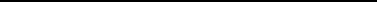 DateAuthorised by 					PositionDateAttachment 5. Parent/guardian authorisation for under-age access to the 
INDRA PRE-SCHOOL ICT facilitiesStudent’s name:	Date of placement:	I,	, am a parent/guardian of I have read the  Information and Communication Technology (ICT) Policy and 
agree to the conditions of use of the service’s ICT facilities for the above-named student.I also understand that  provides no censorship of access to ICT facilities.Signature (student)	Date	Signature (parent/guardian)	Date	ResponsibilitiesApproved provider and persons with management or controlNominated supervisor and persons in day-to-day chargeEarly childhood teacher, educators and all other staffParents/guardiansContractors, volunteers and studentsR indicates legislation requirement, and should not be deletedR indicates legislation requirement, and should not be deletedR indicates legislation requirement, and should not be deletedR indicates legislation requirement, and should not be deletedR indicates legislation requirement, and should not be deletedR indicates legislation requirement, and should not be deletedEnsuring that the use of the service’s ICT complies with all relevant state and federal legislation (refer to Legislation and standards), and all service policies (including Privacy and Confidentiality Policy and Code of Conduct Policy)RManaging inappropriate use of ICT as described in Attachment 2RProviding suitable ICT facilities to enable early childhood teachers, educators and staff to effectively manage and operate the serviceAuthorising the access of early childhood teachers, educators, staff, volunteers and students to the service’s ICT facilities, as appropriateProviding clear procedures and protocols that outline the parameters for use of the service’s ICT facilities both at the service and when working from home (refer to Attachment 1)Embedding a culture of awareness and understanding of security issues at the serviceREnsuring that effective financial procedures and security measures are implemented where transactions are made using the service’s ICT facilities, e.g. handling fees, invoice payments, and using online bankingREnsuring that the service’s computer software and hardware are purchased from an appropriate and reputable supplierIdentifying the need for additional password-protected email accounts for management, early childhood teachers, educators, staff and others at the service, and providing these as appropriateIdentifying the training needs of early childhood teachers, educators and staff in relation to ICT, and providing recommendations for the inclusion of training in ICT in professional development activitiesEnsuring regular backup of critical data and information at the service (refer to Attachment 1)Ensuring secure storage of all information at the service, including backup files (refer to Privacy and Confidentiality Policy)RAdhering to the requirements of the Privacy and Confidentiality Policy in relation to accessing information on the service’s computer/s, including emailsRRRConsidering encryption (refer to Definitions) of data for extra securityEnsuring that reputable anti-virus and firewall software (refer to Definitions) are installed on service computers, and that software is kept up to dateDeveloping procedures to minimise unauthorised access, use and disclosure of information and data, which may include limiting access and passwords, and encryption (refer to Definitions)REnsuring that the service’s liability in the event of security breaches, or unauthorised access, use and disclosure of information and data is limited by developing and publishing appropriate disclaimers (refer to Definitions)RDeveloping procedures to ensure data and information (e.g. passwords) are kept secure, and only disclosed to individuals where necessary e.g. to new educators, staff or committee of managementRBeing aware of the requirements and complying with this policyAppropriate use of endpoint data storage devices (refer to Definitions) by ICT users at the serviceREnsuring that all material stored on endpoint data storage devices is also stored on a backup drive, and that both device and drive are kept in a secure locationREnsuring that written permission is provided by parents/guardians for authorised access to the service’s computer systems and internet by persons under 18 years of age (e.g. a student on placement at the service) (refer to Attachment 5).RProviding authorisation to early childhood teachers, educators and staff to be social media representatives for  (refer to Attachment 3)Complying with all relevant legislation and service policies, protocols and procedures, including those outlined in Attachments 1Reading and understanding what constitutes inappropriate use of ICT (refer to Attachment 2)Completing the authorised user agreement form (refer to Attachment 4)Maintaining the security of ICT facilities belonging to  and keeping allocated passwords secure, including not sharing passwords and logging off after using a computerRRRRAccessing accounts, data or files on the service’s computers only where authorisation has been providedCo-operating with other users of the service’s ICT to ensure fair and equitable access to resourcesObtaining approval from the approved provider before purchasing licensed computer software and hardwareEnsuring no illegal material is transmitted at any time via any ICT medium (refer to Attachment 2)RUsing the service’s email, messaging and social media (refer to Definitions) facilities for service-related and lawful activities only (refer to Attachment 2)Using endpoint data storage devices (refer to Definitions) supplied by the service for service-related business only, and ensuring that this information is protected from unauthorised access and useNotifying the approved provider of any damage, faults or loss of endpoint data storage devicesRRRSigning an acknowledgement form upon receipt of a USB or portable storage device (including a laptop) (refer to Attachment 4)Restricting the use of personal mobile phones to rostered breaks, and only used in areas outside of spaces being utilised for education and care of childrenResponding only to emergency phone calls when responsible for supervising children to ensure adequate supervision of children at all times (refer to Supervision of Children Policy)Ensuring electronic files containing information about children and families are kept secure at all times (refer to Privacy and Confidentiality Policy)RRRRResponding to a privacy breach in accordance with Privacy and Confidentiality policy.RComplying with the appropriate use of social media (refer to Definitions) platforms (refer to Attachment 3)Complying with this policy at all times to protect the privacy, confidentiality and interests of  employees, children and familiesRRRR